ПОСТАНОВЛЕНИЕ                                                                     КАРАРот 26 сентября 2018 г.                       с. Большое Елово                       № 9Об инициировании проведения референдумаВ соответствии со статьей 15 Федерального закона от 12.06.2002 № 67-ФЗ «Об основных гарантиях избирательных прав и права на участие в референдуме граждан Российской Федерации», статьями 22, 56 Федерального закона от 06.10.2003  № 131-ФЗ «Об общих принципах организации местного самоуправления в Российской Федерации», статьей 12 Закона Республики Татарстан  от 24.03.2004 № 23-3РТ «О местном референдуме», статьей 11 Устава муниципального образования Большееловское  сельское поселение Елабужского муниципального района Республики Татарстан, решением Совета Большееловского сельского поселения от 01.07.2014 г. №148 «Об утверждении Положения о самообложении граждан и порядке сбора и использования средств самообложения граждан на территории Большееловского сельского поселения Елабужского муниципального района» Исполнительный комитет Большееловского  сельского поселения Елабужского муниципального района Республики Татарстан РеРПОСТАНОВЛЯЕТ:1.  Инициировать проведение местного референдума по вопросу:1.1.  «Согласны ли вы на введение самообложения в сумме 200 рублей с граждан, место жительства которых расположено в границах муниципального образования Большееловское  сельское поселение Елабужского муниципального района, достигших возраста 18 лет, за исключением инвалидов общего заболевания,  ветеранов ВОВ и боевых действий, вдов участников ВОВ и боевых действий, многодетных семей, студентов очных отделений высших и средне-специальных (средне-профессиональных) учебных заведений,  размер платежей для которых составляет 100 рублей, на решение следующих вопросов местного назначения: 1.	Приобретение навесного оборудования для трактора МТЗ-80;2.	Приобретение триммера»          «ДА»                                                      « НЕТ».2. Направить настоящее постановление в Совет Большееловского сельского поселения Елабужского муниципального района Республики Татарстан для дальнейшего рассмотрения вопроса о проведении референдума.3.  Настоящее постановление подлежит обязательному опубликованию (обнародованию).         4. Контроль за исполнением настоящего постановления оставляю за собой.Руководитель                                                             А.И. МашановМКУ «ИСПОЛНИТЕЛЬНЫЙ КОМИТЕТ БОЛЬШЕЕЛОВСКОГО СЕЛЬСКОГО ПОСЕЛЕНИЯ» ЕЛАБУЖСКОГО МУНИЦИПАЛЬНОГО РАЙОНА РЕСПУБЛИКИ ТАТАРСТАНУл. Центральная, д. 2,с. Большое Елово, 423616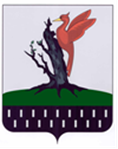 ТАТАРСТАН  РЕСПУБЛИКАСЫ АЛАБУГА  МУНИЦИПАЛЬ РАЙОНЫ МКО « ОЛЫ ЕЛОВО АВЫЛ  ҖИРЛЕГЕ БАШКАРМА   КОМИТЕТЫ»                   Центральная ур.,2 нче йорт,       Олы Елово авылы,  423616Тел.: (85557) 7-32-42, факс (85557) 7-32-42, Belov.Elb@tatar.ru,  elabugacity.ruТел.: (85557) 7-32-42, факс (85557) 7-32-42, Belov.Elb@tatar.ru,  elabugacity.ruТел.: (85557) 7-32-42, факс (85557) 7-32-42, Belov.Elb@tatar.ru,  elabugacity.ru